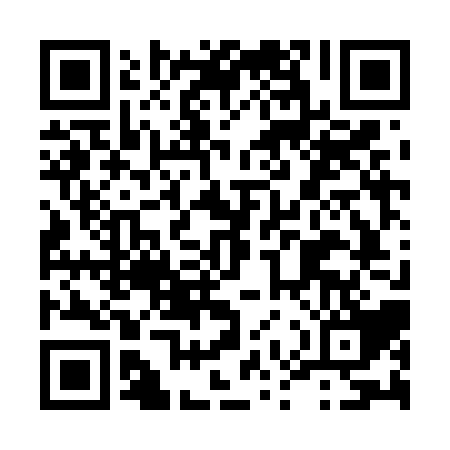 Ramadan times for Bolele, CameroonMon 11 Mar 2024 - Wed 10 Apr 2024High Latitude Method: NonePrayer Calculation Method: Muslim World LeagueAsar Calculation Method: ShafiPrayer times provided by https://www.salahtimes.comDateDayFajrSuhurSunriseDhuhrAsrIftarMaghribIsha11Mon5:065:066:1612:173:346:186:187:2412Tue5:065:066:1512:173:336:186:187:2413Wed5:065:066:1512:173:336:186:187:2414Thu5:055:056:1412:163:326:186:187:2415Fri5:045:046:1412:163:316:186:187:2416Sat5:045:046:1312:163:316:186:187:2417Sun5:035:036:1312:153:306:186:187:2418Mon5:035:036:1212:153:306:186:187:2419Tue5:025:026:1212:153:296:186:187:2420Wed5:025:026:1112:153:286:186:187:2321Thu5:015:016:1112:143:276:186:187:2322Fri5:015:016:1012:143:276:186:187:2323Sat5:005:006:1012:143:266:186:187:2324Sun5:005:006:0912:133:256:186:187:2325Mon4:594:596:0912:133:256:186:187:2326Tue4:584:586:0812:133:246:186:187:2327Wed4:584:586:0812:123:236:186:187:2328Thu4:574:576:0712:123:226:186:187:2329Fri4:574:576:0612:123:216:176:177:2330Sat4:564:566:0612:123:216:176:177:2331Sun4:564:566:0512:113:206:176:177:231Mon4:554:556:0512:113:196:176:177:232Tue4:544:546:0412:113:186:176:177:233Wed4:544:546:0412:103:176:176:177:234Thu4:534:536:0312:103:166:176:177:235Fri4:534:536:0312:103:166:176:177:236Sat4:524:526:0212:103:156:176:177:237Sun4:524:526:0212:093:146:176:177:238Mon4:514:516:0112:093:136:176:177:239Tue4:504:506:0112:093:126:176:177:2310Wed4:504:506:0012:083:116:176:177:23